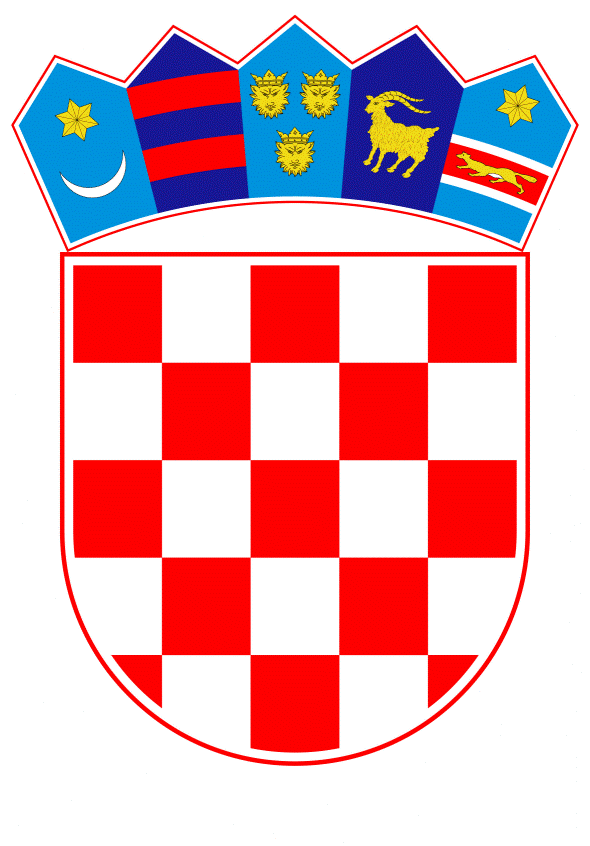 VLADA REPUBLIKE HRVATSKEZagreb, 23. siječnja 2019.____________________________________________________________________________________________________________________________________________________											PRIJEDLOGKlasa:		Urbroj:	Zagreb,										PREDSJEDNIKU HRVATSKOGA SABORAPredmet:	Zastupničko pitanje Ivana Vilibora Sinčića, u vezi s poslovanjem tvrtke RIZ- ODAŠILJAČI d.d. - odgovor Vlade		Zastupnik u Hrvatskome saboru Ivan Vilibor Sinčić, postavio je, sukladno s  člankom 140. Poslovnika Hrvatskoga sabora (Narodne novine, br. 81/13, 113/16, 69/17 i 29/18),   zastupničko pitanje u vezi s poslovanjem tvrtke RIZ-ODAŠILJAČI d.d.		Na navedeno zastupničko pitanje Vlada Republike Hrvatske daje sljedeći odgovor:Trgovačko društvo RIZ-ODAŠILJAČI d.d. je društvo koje djeluje na otvorenom tržištu po tržišnim načelima i situacija u Društvu je definirana sposobnostima Društva u prilagođavanju tržišnim trendovima. Isto tako, kako bi se odgovorilo na pitanje kako je Društvo došlo u situaciju neisplate plaća, potrebno je pri tome odvojiti većinsko vlasništvo od upravljanja. Ministarstvo gospodarstva, poduzetništva i obrta kao resorno ministarstvo za djelatnost kojom se društvo bavi kao i Centar za restrukturiranje i prodaju kao imatelj dionica Društva, a sukladno Zakonu o upravljanju državnom imovinom (Narodne novine, broj 52/18), upoznato je sa situacijom u Društvu, te poduzima sve, zakonski dopuštene radnje, za saniranje trenutnih teškoća u Društvu. Ministarstvo gospodarstva, poduzetništva i obrta i Centar za restrukturiranje i prodaju je u proteklom razdoblju s Upravom društva i ostalim zainteresiranim stranama održalo nekoliko sastanaka radi pronalaska rješenja koja se odnose na likvidnost društva, vodeći pritom računa o poštivanju pravila o državnim potporama za pomoć poduzetnicima u teškoćama.   	Eventualno potrebna dodatna obrazloženja u vezi s pitanjem zastupnika, dat će Darko Horvat, ministar gospodarstva, poduzetništva i obrta.									        PREDSJEDNIK									  mr. sc. Andrej PlenkovićPredlagatelj:Ministarstvo gospodarstva, poduzetništva i obrta   Predmet:Verifikacija odgovora na zastupničko pitanje Ivana Vilibora Sinčića, u vezi s poslovanjem tvrtke RIZ- ODAŠILJAČI d.d.